20.05.20Тема урока: решение задач по теме окружностьПосмотреть видео урокhttps://www.youtube.com/watch?v=OYNjJeyrpB8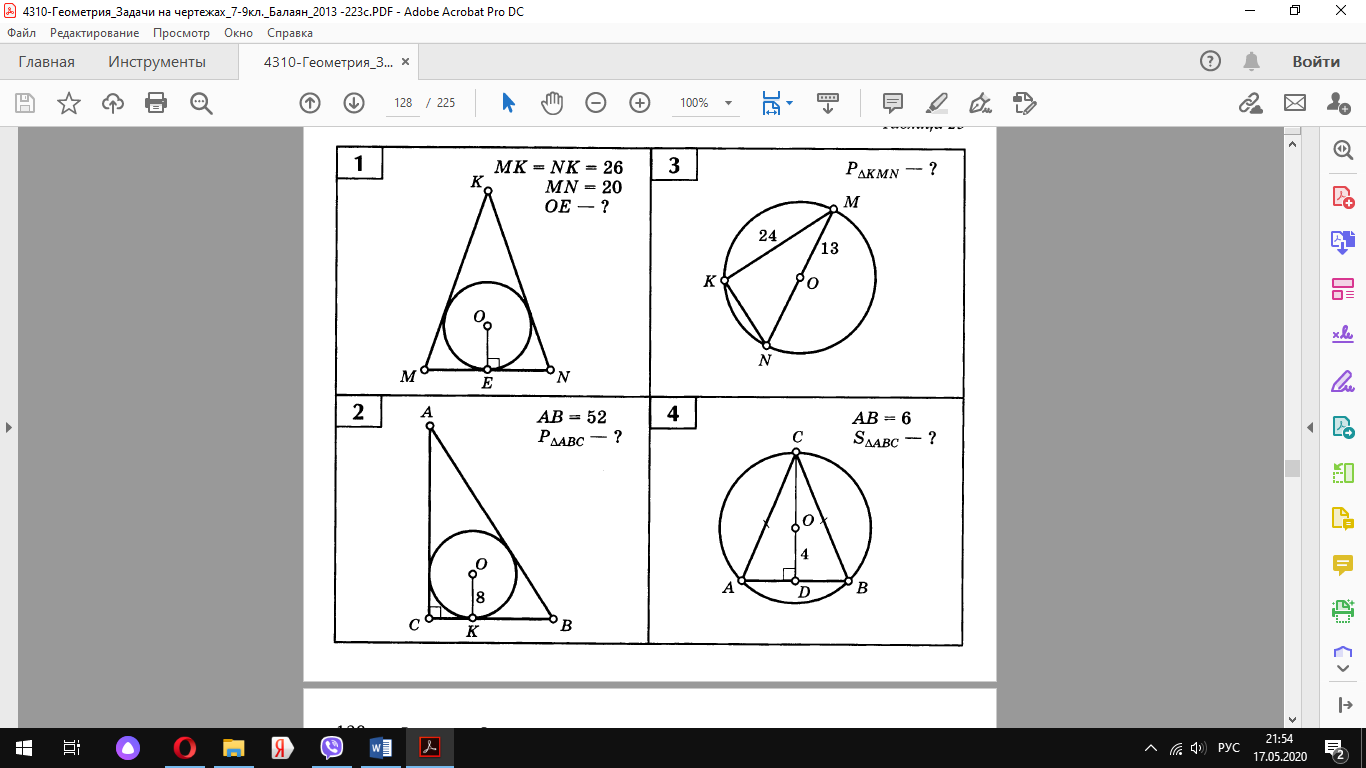 